Participation in P-mec Exhibition 2021at CPhI & P-MEC India (24-26 Nov 2021, India Expo Centre, Gr. Noida)Offering complete range of Aseptic Valves for Sterile application in Pharma & Biotech Industries New ArrivalsManual/Pneumatic Radial Type Flush Bottom ValvesAngle Seated Valves in SS 316L with PID ControllerStandard OfferingsManual Diaphragm Valves (Investment Casted)Pneumatic Diaphragm Valves (Investment Casted)Manual Diaphragm Valves (Forged)Pneumatic Diaphragm Valves (Forged)Auto Dump ValvesAngle Seated Valves (SS 304 / SS 316)“T” type & “L” type Forged Manual Block Valves“T” type & “L” type Forged Pneumatic Block ValvesMulti- port Block ValvesApplications :                                                                            Bioreactor skidsFermenters skidsBuffer vessels Centrifuge skidsChromatography skidsProcess distributionPW & WFI skids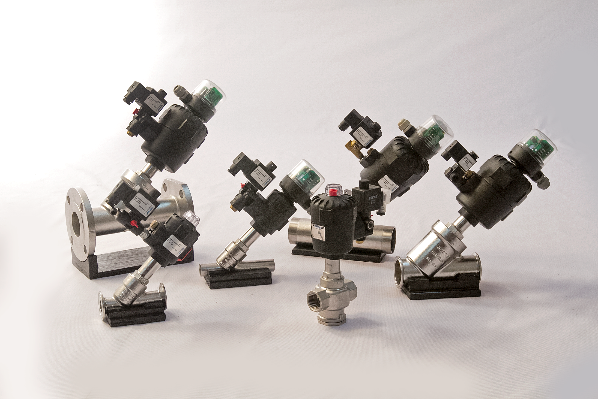 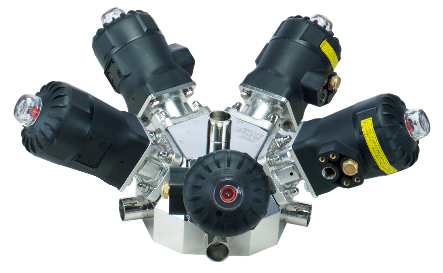 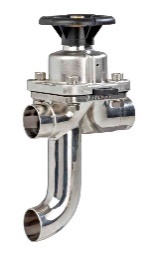 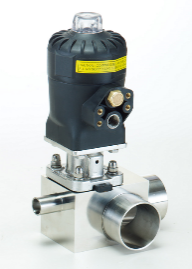 Specifications for above Valves:Design StandardASME BPETesting StandardEN 1266-1Certification StandardEN 10204Diaphragm ComplianceUSP CLASS VI Biological ReactivityTest in Vitro & in VivoUS FDA CFR 177.1550(PTFE)US FDA CFR 177.26600(EPDM)ConstructionNon MagneticValve BodyASTM A351CF3M (SS-316L)BonnetASTM A315CF8 (SS-304)  Body Pressure Ratings16 BarsDiaphragmEPDM / PTFE Backed by EPDMEnd ConnectionsT.C.End/Spigot as per BS 4825 /ASME BPE    ServiceWater/Air/Steam/Slightly Aggressive fluidsWorking Temp.  EPDM :120 °CPTFE : 150 °CWorking Pressure10 BarsSurface FinishInternal : 0.2 to 0.4 RaExternal : 0.8RaHand Wheel ( For Manual Operation)Plastic PA6 GF 30% (Autoclavable)Pneumatic ActuatorSpring Return TypeBodyGlass Filled PolyamideAct. Working Signal Pressure3.5 to 6 Bar